Monsieur Oscar COLLEDécédé le mardi 15 mars 2022Nous voici réunis autour de monsieur Oscar COLLE, pour l’accompagner dans ce difficile et ultime chemin de la vie d’un homme épris de liberté.Oscar était un notre grand Doyen, et il n’est jamais facile en quelques lignes de retracer un chemin vertueux de près de 103 années. Et s’il fallait résumer ce parcours de quelques mots ce serait :DROITURE, FIDELITE, HONNEUR et HUMILITEQue ces quelques mots que j’ai l’honneur de prononcer pour exprimer notre estime, notre amitié et toute notre compassion à Yvette son épouse et toute sa famille pour ne jamais oublier ce que fût la vie d’OSCAR. A ces quelques mots, je voudrais associer les associations patriotiques présentes et leurs porte-drapeaux venus honorer  notre ancien.Monsieur Oscar, Marcel COLLE est né le 21 septembre 1919 à Vidauban, l’enfant du pays est élevé dans le culte du patriotisme au sein d’une famille modeste, son père est peintre en bâtiment et sa mère employée dans une droguerie. Dès l’âge de 08 ans, le jeune Oscar, est confié à sa tante afin qu’il puisse s’épanouir et poursuivre ses études sur Toulon. Elève brillant, d’une grande ouverture d’esprit, il décroche son CAP et BEP d’ajusteur mécanicien. Vivant à proximité de l’aérodrome militaire de CUERS, il se passionne pour l’aviation.Voulant donner un véritable sens à sa vie il s’engage le 16 novembre 1937 pour une durée de 03 ans au titre de l’Armée de l’Air à la BA 125 d’ISTRES. Il vient d’avoir 18ans et il s’avère déjà comme un élément très prometteur. Nommé caporal le 15 novembre 1938, il se porte volontaire pour suivre la formation de mitrailleur sur avion, puis comme pilote sur avion « HANRIOT ». Il obtient son brevet de pilote le 31 décembre 1939, il a tout juste 20 ans alors que son pays vient de déclarer la guerre à l’Allemagne le 02 septembre 1939. Il est nommé sergent le 1er janvier 1940.En mai 1940, il est décidé que l’école de formation d’ISTRES soit transférée en Afrique du Nord. Le sergent COLLE débarque à Alger le 24 mai 1940 et est affecté à la base de NOUVION. Alors que la métropole sombre dans la défaite, il est placé en congés d’armistice jusqu’en janvier 1941. Il rejoint la métropole en septembre 1940, il sera successivement affecté dans différentes bases du sud-est de la France jusqu’en 1942. Mais le jeune COLLE n’en a pas fini avec son destin, dès son débarquement à Marseille en septembre, il retrouve sa sœur qui travaille au sein du 2ème Bureau. Il intègre peu à peu ce qui va devenir « l’Armée des Ombres » il rejoint le mouvement LIBERATION, secteur de Toulon comme agent de liaison sous le speudo d’HERICOURT. Il est chargé de la prospection de zones de parachutages pour la Région Sud-Est. Son expertise aéronautique est très recherchée et le jeune résistant se donne sans compter méprisant le danger et faisant preuve d’audace.Le jeune sergent de la résistance rejoint le PC du réseau GALLIA à Lyon pour remplir les mêmes missions que dans le sud-est. Il est nommé adjoint au chef des opérations clandestines pour son secteur.Le 08 mai 1944, il participe à la récupération et à l’évacuation de deux aviateurs américains dont leur avion « libérator » a été abattu dans la région de Roanne. Les deux aviateurs sont alors évacués sur Londres. Les brillants états de services dans la Résistance pour la libération de la France feront l’objet d’attestations validées et toutes certifiées. Le jeune pilote, patriote promu au grade d’aspirant en juin 1944 est alors cité à l’ordre de l’Armée et il obtient la croix de guerre 1939-1945 avec Palme pour son comportement en tout point élogieux pour la libération de la Patrie. Il va avoir 26ans !En fin 1944, alors que la France se libère progressivement, il réintègre l’Armée de l’Air, il est affecté à l’école des officiers de l’armée de l’Air CPOA à FINTHEN en Allemagne près de Mayence.Il y a toujours eu, dans l’histoire du Monde, alors que le destin des Peuples et celui des Nations vacillent par la médiocrité et la lâcheté. Il y a toujours eu des hommes et des femmes, qui fidèles à leurs engagements, respectueux de l’éducation reçue, ont su redonner de la vigueur et de la couleur à leurs drapeaux et étendards, ils ont redonné à notre pays sa dignité. Ce sont ces hommes et ces femmes qui ont permis que la France soit présente les 07 et 08 mai 1945, à Reims puis à Berlin pour signer l’acte de capitulation des armées Nazies.Monsieur Oscar COLLE était modestement l’un d’entre eux !!!Le sous-lieutenant COLLE est démobilisé le 25 décembre 1945, il continuera à servir dans l’armée de l’Air comme personnel naviguant puis comme sédentaire dans la réserve où son expérience fera l’admiration de nombreuses générations montantes. Il est rayé des cadres de l’armée de l’air le 21 septembre 1976.De retour à la vie civile en 1945, monsieur Oscar COLLE rejoint la région parisienne, il devient alors croupier au casino d’ENGHIEN LES BAINS. Une nouvelle vie s’offre à lui, peut être moins trépidante, mais toute aussi passionnée. L’ancien résistant toujours animé par le culte du secret, côtoie les cercles de jeux où le monde des affaires, celui de la politique et bien d’autres se mélangent dans une France qui se reconstruit. Une période exaltante digne des meilleurs romans policiers ou d’espionnage de l’après-guerre.Jusqu’à son dernier souffle Oscar restera volontairement très discret sur cette page de sa vie… et pour cause !!A l’âge de 60 ans en 1979, monsieur Oscar COLLE fait valoir ses droits à une retraite bien méritée, il se retire dans son village natal de Vidauban, entourée d’Yvette, de ses enfants, petits -enfants et arrières petits-enfants.Très engagé dans la vie associative et patriotique de son village. Né en 1919, peu après la signature du traité de Versailles, monsieur Oscar COLLE est un modèle pour nous tous, il participe volontiers et réhausse à lui seul, les cérémonies patriotiques de son Village.Mais c’est dans sa 103ème année qu’Oscar a souhaité tirer sa révérence, alité depuis quelques jours il s’est éteint dans la nuit du 14 au 15 mars 2022Mon lieutenant !! Monsieur Oscar COLLE ! très cher Oscar !! vous allez dans quelques instants rejoindre ceux qui vous ont précédés là-haut, vous allez retrouver vos amis, vos compagnons d’armes, ceux des ailes volantes, mais aussi ceux de « l’armée des Ombres » ! tous ceux qui comme vous, dans les heures sombres de notre pays ont si bien servi la France. Ils vous ont sans aucun doute préparé une place de choix.C’est un honneur et un véritable bonheur d’avoir pu croiser le chemin d’un tel homme, il rayonnait par sa gentillesse et sa simplicité lui qui avait traversé le 20ème siècle et quel siècle, toujours au service des autres et plus encore au service de son pays….Je vous remercie.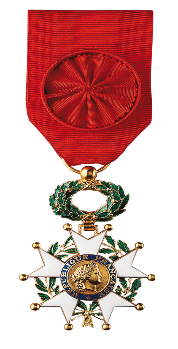 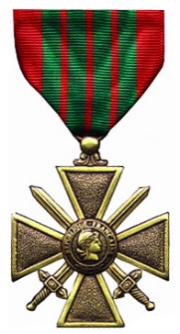 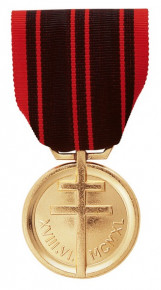 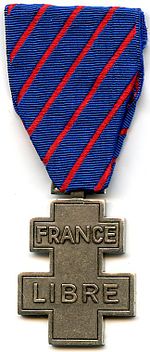 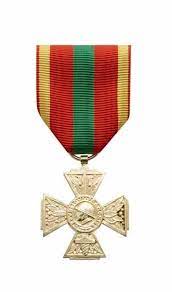 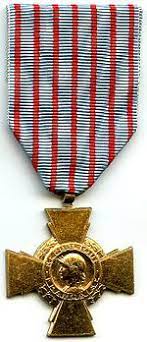 